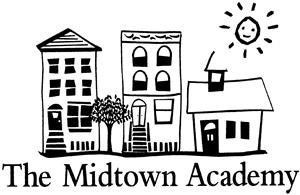 Supply List for School Year 22-23 2nd Grade 1 box crayons 1 box colored pencils 6 sturdy plastic 2 pocket folders  2 sturdy 3 prong folders 4 wide composition notebooks  (2 wide-ruled, 2 college-ruled)4 boxes of Ticonderoga pencils Pencil sharpener 4 whiteboard markers pack of markers  packs of glue sticks 1 bottle of liquid glue 1 pair Fiskars scissors 1 pack of 3 erasers 1 pack of pencil top erasers 1 pack of white unlined (printer) paper pack of colored paper large bottles of hand sanitizer 2 boxes of tissue 2 rolls of paper towels 1 box of quart sized zip-lock bags 3 containers of Clorox/disinfectant wipes Headphones (not earbuds) for personal use 1 Large pencil case or pencil box that scissors, pencils, sharpener, crayons, colored pencils, erasers, glue, glue sticks and markers can fit into PLEASE LABEL ALL ITEMS AND PLACE NOTED ITEMS IN PENCIL CASE OR BOX BEFORE BRINGING TO SCHOOL 